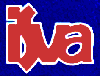 Verslag van de bestuursvergadering met de sportcoordinatoren en redactie clubbladDatum		: 8 maart 2022.Locatie	: Middachtensingel 12 ArnhemAanvang	: 19.30 uur		Aanwezig: Ine, Theo, Peter, Jopie, Peter H, Didi, Janneke, Paul, Frank, Hatice en EdAgenda:Opening voorzitterIedereen van harte welkom. Voor Hatice is dit de eerste keer en een woord van dank aan Paul opdat we gebruik kunnen maken van de school.Notulen vorige vergadering (september 2020)Het contact met Menno Wagenaar is er geweest. Maar de combinatie met recreatie was niet succesvol, niet vanwege de deelnemers en vanwege de dag/tijd.Er was een vraag vanuit de onderwijsspecialisten over sportmogelijkheden direct aansluitend aan de schooltijden. Wij hadden een en ander op de rails maar de school moest vervolgens kijken naar de vervoersmogelijkheden. Dat heeft geduurd en daar is Corona overheen gekomen. Daarna niets meer vernomen.Foto’s zijn van de website gehaald.Hok van de Grote Koppel is opgeruimd.Toernooien zijn niet doorgegaan. De NTTB heeft wel gevraagd of we ons toernooi van maart dit jaar wilden verplaatsen naar verder in het voorjaar. Gezien de beschikbaarheid van vrijwilligers en de voorbereidingstijd zijn we niet ingegaan op dit verzoekBethanienstraat is volop in gebruik na wat kinderziektes. Naar een vaste bel wordt gekeken.MededelingenIn de zomer zal de Grote Koppel verbouwd worden. Zoals het er nu naar uitziet kan het zwemtoernooi doorgaan in november.Vanwege de afgelopen jaren zijn we wel wat vrijwilligers en sporters kwijtgeraakt. Ook voor de toernooien kan dat een extra aandachtspunt worden, Geen vragen of opmerkingen naar aanleiding van het financieel verslag en het jaarverslag.Stage. Dit jaar hebben we een stagiair. Onze zichtbaarheid was iets minder op de site die daarvoor in gebruik is. Het CIOS zelf doet geen overdreven moeite de studenten onze richting op te sturen. In 2020 – 2021 hebben we 5 prima stagiairs gehad.Voor het komende seizoen moeten we secuur aankijken wat we aankunnen gezien nieuwe vrijwilligers.Stand van zaken over de planning voor dit jaar.Meivakantie: normaal gesproken is het aan de groepen om te bepalen of er genoeg sporters en vrijwilligers zijn in de meivakantie om de sportactiviteit door te laten gaanDe zomervakantie is van 29 juli tot en met 4 september. Dan zijn alle groepen gesloten. Locatie zijn in die weken gesloten.Het clubbladDe redactie is actief en zorgt telkens voor een mooi blad. Het wordt zeker gelezen door de sporters en vrijwilligers. Voldoet dus een communicatie behoefte. Insturen van foto’s wordt erg geadviseerd. Er kan een vermelding in het clubblad en een link naar de filmpjes.Volgende deadline is 31 maart.Verder een verzoek aan de groepsleiding om een verslagje te maken over het wel en wee van de deelnemers van de groepen. Dat vergroot de bekendheid van de onderlinge groepen.Stand van zaken groepen	Boccia: Hatice heeft in het najaar een vervoersprobleem vanwege de vakantie van Fred. Verder is de groep 8 deelnemers groot en er kunnen nog deelnemers bij. Voldoende vrijwilligers.	Tafeltennis is een vaste groep. Er kunnen nog sporters bij. In de nabije toekomst moet wel gekeken worden naar verjonging van de vrijwilligers. Wellicht een vraag neerleggen bij de NTTB?. Graag aanpassing van kledinghaken. (lager tbv rolstoelers).	Zwemmen 3: is een gezellige groep van zo’n 20 sporters op papier. Er kunnen nog sporters bij. Samen met de leiding van Duiken voldoet die uur aan het 4 ogen principe. 	Duiken: is actief bezig om te kijken naar verjonging en uitbreiding van de vrijwilligers. Er is wel een nieuwe ADL hulp. De buitenduik is gepland. Filmpje voor de website wordt aan gewerkt. Materialen zijn gecontroleerd.	Zwemmen 5: Hier is nog plaats voor sporters. De avond is ook geschikt voor kinderen waarbij het lijkt of zij hun zwemdiploma niet zullen halen. Dan kunnen ouders meekomen in het water en hun kind begeleiden. (geldt ook voor de maandagavond)	Zwemles: Is een groeiende groep. In het najaar hebben twee vrijwilligers hun cursus voor zwemles gever afgerond. Nu is een andere vrijwilliger bezig met de opleiding. Recent hebben zich nog 2 vrijwilligers gemeld die ook op cursus gaan. De wachtlijst is ongeveer anderhalf jaar. Een uitbreiding van zwemtijden zou in het verschiet kunnen liggen.	Zwemmen 1: wedstrijd groep is geslonken tot een paar deelnemers. Ook de recreatieve groep heeft te lijden gehad van de coronaperikelen. Wellicht komt hier fysieke ruimte voor een paar ouder/kind combinaties.	Zwemmen 2: vanuit deze groep zijn een paar sporters overgestapt naar het Biljoenbad. Er is heir nog veel ruimte voor zwemmers. Algemeen: Vervoer via Avan laat vaak te wensen over. Graag incidenten elke keer melden bij Ed. Hij kan dan contact opnemen met de gemeente en Avan op hoger niveau.Sponsor weekDe briefjes worden nu rondgestuurd. Tevens wordt er in de stad door een groepje gecollecteerd op 9 april van 12 tot 14 uur. Wie mee wil doen kan zich melden bij Ine. Collectebussen worden niet meer rondgebracht in de stad. Wie er toch een kan gebruiken bij bedrijf o.i.d. kan dit melden bij Ine. Via de verschillende supermarkten kunnen mensen organiseren om deel te nemen aan de statiegeld acties.Nog aan te schaffen materialen?De nieuwe data voor Boccia zijn net bekend. De mail wordt doorgestuurd.Het gatzeil bij het afzwemmen schijnt niet aan de eisen te voldoen. Wordt gemeld bij het sportbedrijf.Rondvraag. Geen dingen die nog aan de orde moeten komen.Afsluiting9 maart 2022Ed